 MondayDue:   10/4Due:   10/4All Contract work due Monday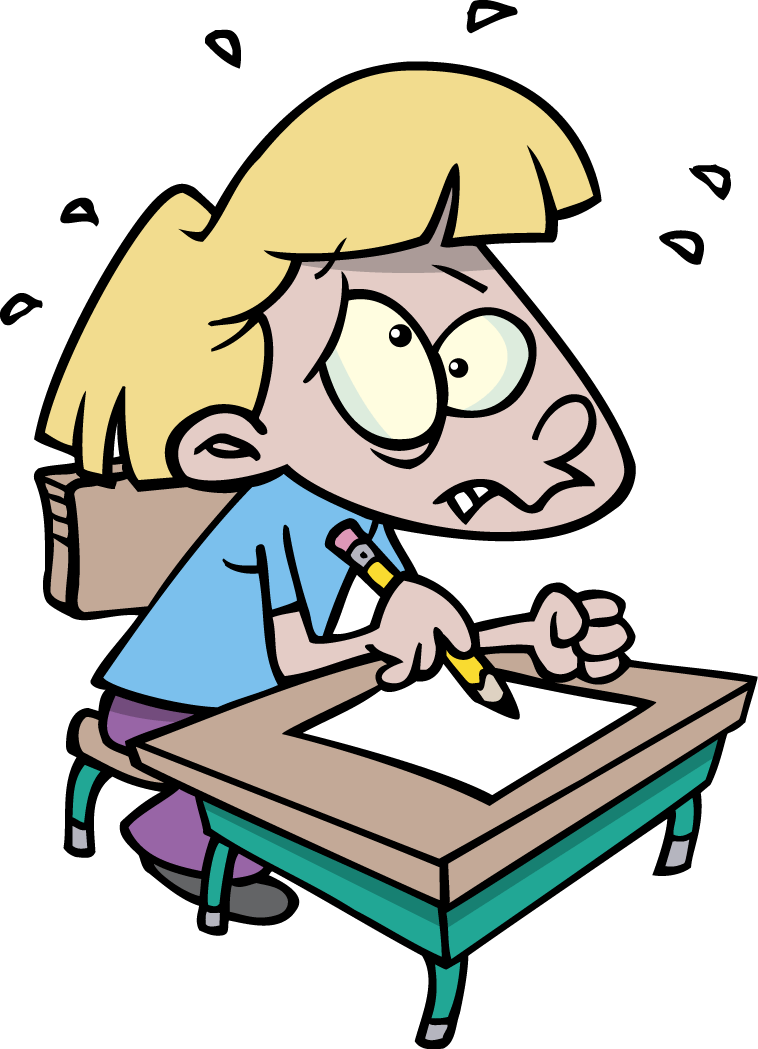 PacketSentencesWordly Wise is due every 2 weeksDue Date:__________LESSON 4DUE:  9/30Test:  9/30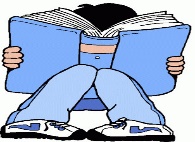 Novel StudyNovel:Read Epic.com    when finished with everything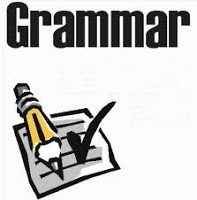 GrammarCanvas  No Red INK=Pronouns in Sentences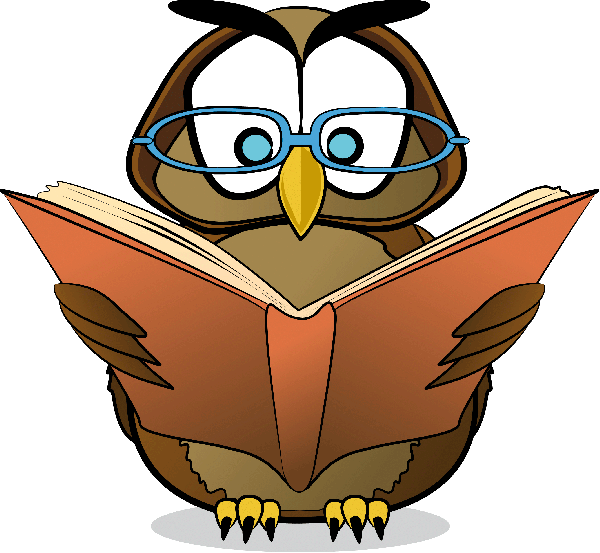 Text book, Common Lit or Close Reader Short Story or Non Fiction or article Read: p-Answer questionsComplete VocabularyBATS-  Close Reader p.29How Smart Are Animals?     P. 105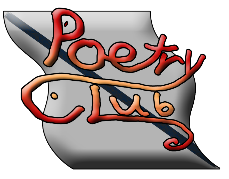 PoetryComplete poetry task2.) answer questionsThe Last Wolf- P. 102Collections Textbook.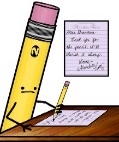 WritingComplete Writing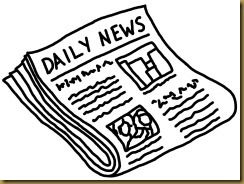 Current events/News ELAChose article on NEWSELA.com Current EventNews ELAUse transitions wordsand phrasesDue: MondayDue:  Monday